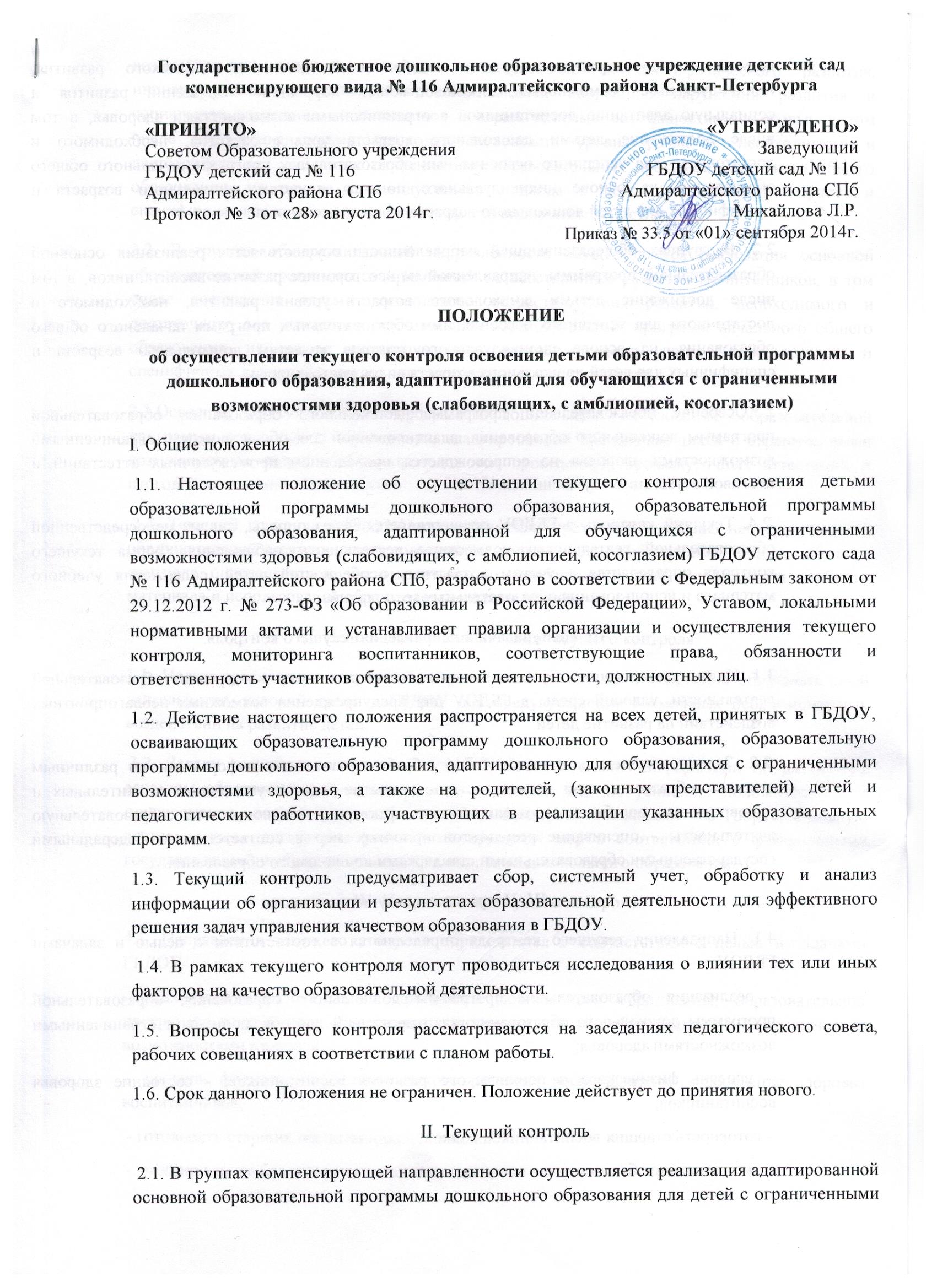 возможностями здоровья с учетом особенностей их психофизического развития, индивидуальных возможностей, обеспечивающей коррекцию нарушений развития и социальную адаптацию воспитанников с ограниченными возможностями здоровья, в том числе достижение детьми дошкольного возраста уровня развития, необходимого и достаточного для успешного освоения ими образовательных программ начального общего образования, на основе индивидуального подхода к детям дошкольного возраста и специфичных для детей дошкольного возраста видов деятельности. 2.2. В группах общеразвивающей направленности осуществляется реализация основной образовательной программы, направленной на всестороннее развитие воспитанников, в том числе достижение детьми дошкольного возраста уровня развития, необходимого и достаточного для успешного освоения ими образовательных программ начального общего образования, на основе индивидуального подхода к детям дошкольного возраста и специфичных для детей дошкольного возраста видов деятельности.2.3.Освоение образовательной программы дошкольного образования, образовательной программы дошкольного образования, адаптированной для обучающихся с ограниченными возможностями здоровья не сопровождается проведением промежуточных аттестаций и итоговой аттестации обучающихся. 2.4. Текущий контроль в ГБДОУ осуществляется через опросы, анализ непосредственной образовательной деятельности, совместную деятельность, наблюдения. Форма текущего контроля определяется с учетом возрастных особенностей детей, содержания учебного материала и использования образовательных технологий. III. Цель, задачи и направления текущего контроля.3.1. Целью организации текущего контроля является оценка и коррекция образовательной деятельности, условий среды в ГБДОУ для предупреждения возможных неблагоприятных воздействий на развитие детей. 3.2. Задачи текущего контроля: - сбор, обработка и анализ информации по различным аспектам образовательной деятельности; - принятие мер по усилению положительных и одновременно ослаблению отрицательных факторов, влияющих на образовательную деятельность; - оценивание результатов принятых мер в соответствии с федеральными государственными образовательными стандартами дошкольного образования.IV. Направления текущего контроля4.1. Направления текущего контроля определяются в соответствии с целью и задачами ГБДОУ: - реализация образовательной программы дошкольного образования, образовательной программы дошкольного образования, адаптированной для обучающихся с ограниченными возможностями здоровья; - уровень физического и психического развития воспитанников; - состояние здоровья воспитанников; - готовность старших воспитанников к школе; - эмоциональное благополучие воспитанников; - уровень профессиональной компетентности педагогов; - развитие инновационных процессов и их влияние на повышение качества работы; - предметно-развивающая среда; - материально-техническое и программно-методическое обеспечение образовательной деятельности; - удовлетворенность родителей качеством предоставляемых в ГБДОУ услуг. V.Осуществление текущего контроля 5.1. Текущий контроль образовательной деятельности осуществляется через отслеживание результатов освоения образовательной программы. 5.2. В работе по проведению текущего контроля качества образования используются методы: - наблюдение (целенаправленное и систематическое изучение объекта, сбор информации, фиксация действий и проявлений поведения объекта); - эксперимент (создание исследовательских ситуаций для изучения проявлений); - беседа; - опрос;- анкетирование; - анализ продуктов деятельности; - сравнительный анализ. Требования к собираемой информации: полнота, конкретность, объективность, своевременность. Участники мониторинга образовательной деятельности: педагоги ДОУ;  воспитанники ДОУ.5.3. Периодичность и методы мониторинга планируемых результатов определяются реализуемыми программами. 5.4. Формой отчета являются сводные диагностические карты, карты наблюдений, графики, диаграммы. 5.6. Вопрос ознакомления родителей (законных представителей) с содержанием образования, используемыми методами обучения и воспитания, образовательными технологиями, а также с оценками успеваемости своих детей регламентирован ст. 44, пунктом 4 ФЗ «Об образовании в РФ». 5.6. С целью обеспечения возможности ознакомления родителей (законных представителей) с содержанием образовательной деятельности, «оценкой» усвоения воспитанником образовательных программы дошкольного образования, в ГБДОУ проводятся индивидуальные консультации специалистов и воспитателей по запросу родителей (законных представителей). VI.Контроль6.1. Контроль за проведением мониторинга образовательной деятельности и детского развития осуществляет заведующий, заместитель заведующего по УВР. 6.2. Данные текущего контроля должны использоваться администрацией учреждения, методическими объединениями педагогических работников и педагогами для своевременного выявления отстающих и оказания им содействия в изучении учебного материала, для организации индивидуальных занятий творческого характера с наиболее подготовленными обучающимися, а также для совершенствования методики преподавания учебных дисциплин. VII. Отчетность 7.1. Воспитатели всех возрастных групп, специалисты не позднее 7 дней с момента завершения мониторинга сдают результаты проведенных педагогических наблюдений и диагностических исследований с выводами заместителю заведующего по УРВ. 7.2. Заместитель заведующего по УВР осуществляет сравнительный анализ мониторинга в конце года, делает вывод, зачитывает данные на итоговом педагогическом совете ГБДОУ. Результаты мониторинга вносятся в отчет о самообследовании. 7.3. По окончании учебного года, на основании диагностических сводных карт, по итогам мониторинга, определяется эффективность проведенной работы, сопоставление с нормативными показателями, вырабатываются и определяются проблемы, пути их решения и приоритетные задачи ГБДОУ  для реализации в новом учебном году.VIII. Документация8.1. Диагностический материал, пособия для определения уровня развития детской деятельности хранится на группах. Обновляется по мере необходимости. 8.2. Диагностический материал для определения уровня коррекции речевого развития и уровня развития психических процессов, а также уровня готовности воспитанников к обучению в школе, уровня музыкального и физического развития детей, развития способностей хранятся у специалистов ГБДОУ. 8.3. Результаты педагогических наблюдений за уровнем усвоения детьми программных требований заносятся в специальную таблицу и хранятся в каждой возрастной группе. 8.4. Результаты общей диагностики усвоения детьми программных требований, уровня развития, коррекции и состояния здоровья детей хранятся у заместителя заведующего по УВР.